                   					The Center for Global Learning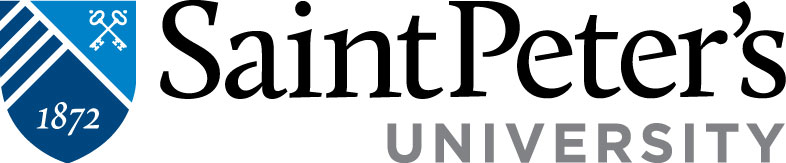 OPTIONAL PRACTICAL TRAININGDSO RECOMMENDATION REQUEST FORM – Fill COMPLETELY and return to the PDSO, 108 Dinneen HallPERSONAL AND PROGRAM INFORMATIONName: ______________________________________________Today’s Date: _____________________Local Address: ________________________________________________________________________Phone (after graduation): ________________________________________________________________Email (after graduation):_________________________________________________________________Degree Level: ________________________Major:____________________________________________Expected Date of Completion of Studies: ____________________________________________________TYPE OF OPT YOU ARE REQUESTINGPre-completion of Studies: Full- time. Available during vacation periods or after completion of all of coursework except for comprehensives, thesis, or dissertation only.Start date _____________________		End date __________________________Pre-completion of Studies: Part- time while school is in session (20 hours or less per week)Start date _______________________ 	End date __________________________Post- Completion of Studies: Full time. Available after completion of the program or coursework (excluding thesis or equivalent). Please note that if you are applying for this type of OPT after completion of coursework only, you must receive DSO advisement first.Start Date ___________________________Your start date may be any date after you complete your studies, up to 60 days later.        End Date _____________________________This date must be 12 months from the start date (or less if you have used any of your OPT benefit)PREVIOUS OPTIf you have previously received OPT employment authorization for your current education level, indicate the date(s) it was authorized and the start and end dates on your EAD(s).Start date _______________________ 	End date ____________________________DESCRIPTION OF YOUR PROPOSED EMPLOMENT AND HOW IT RELATES TO YOUR MAJOR Describe what you expect to do, and not that you are “seeking an entry level position appropriate for your skills and experience”.DEPARTMENTAL CERTIFICATION FOR POST- COMPLETION OPT Please certify (and circle) one of the following for the student named in field 1 on this request form: The student completed or will complete all degree requirements on (date) _________________________. The proposed employment described in field 4 is directly related to the student’s current major. The student completed or will complete all coursework for the degree except the thesis or its equivalent on (date) ___________________________ and is expected to graduate on (date) _____________________. The proposed employment described in field 4 is directly related to the student’s current major.Departmental Signature					Name (Please Print)Title (Please Print)						Department (Please Print)Telephone							E-mailDate SignedSTUDENT’S ACKNOWLEDGEMENT OF UNDERSTANDING I understand that I am requesting the DSO’S recommendation for Optional Practical Training Employment authorization.  The CGL will advise and assist me with reviewing my application for completeness and eligibility. Once my DSO has recommended OPT, the application will be returned to me for filing it at the USCIS.I understand that I am completely responsible for properly filing my OPT application with the USCIS and tracking its processing through the USCIS Case Status Online System at www.uscis.gov.My Signature 							My Name (Please Print)Date Signed